REQUERIMENTO nº Assunto: Solicita informações sobre pagamento das merendeiras.Senhor Presidente,CONSIDERANDO o frágil momento que estamos atravessando devido a pandemia do Covid-19 e que afeta a todos.CONSIDERANDO que a crise financeira crescente esta afetando todos os setores, fortemente sentido por aqueles que dependem exclusivamente de seu emprego para sobreviver.CONSIDERANDO que tem ocorrido redução de jornada e salário, demissões, atrasados e até mesmo o não pagamento do salário aos trabalhadores.CONSIDERANDO o pagamento das merendeiras tem sido pago com atraso e esta problemática vem se agravando.REQUEREMOS, nos termos regimentais e após ouvido o Douto e Soberano Plenário, que seja oficiado ao Senhor Prefeito Municipal os questionamentos abaixo:1 – Quais os motivos para o constante atraso no pagamento das merendeiras?2 – As merendeiras recebem 30% da empresa e o restante pelo governo? Como está funcionando o repasse pela Prefeitura?SALA DAS SESSÕES, 13 de junho de 2020.LEILA BEDANI Vereadora       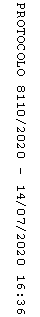 